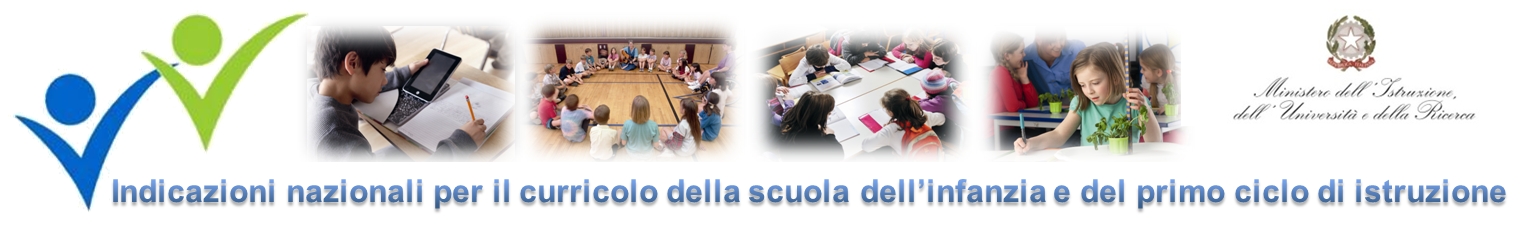 Misure di accompagnamento 2015-16  – Certificazione delle competenzeAssegnazione finanziamenti D.M. 435/2015Il progetto affronta nuclei tematici relativi ad aspetti specifici del modello sperimentale di certificazione delle competenze, collegabili anche ad approfondimenti relativi alle Indicazioni 2012. Istituto Capofila (Istituto del primo ciclo di istruzione)Elenco istituzioni scolastiche della rete e numero partecipanti(ogni rete è costituita da un massimo di 5 istituzioni scolastiche, con la presenza dei diversi ordini della scuola di base ed eventualmente dei rappresentanti della scuola secondaria di secondo grado del territorio)Gruppo di progettoprerequisiti  di  accesso Percorso di formazione e ricerca : tempiCosti previstiIl prodotto finale della ricerca verrà presentato ai collegi dei docenti delle scuole aderenti alla rete e  condiviso nel sito ufficiale delle Indicazioni nazionali tramite:Data:   Porto Torres 10/10/2015Il Dirigente ScolasticoDott.ssa  Annarita Pintadu (Firma autografa sostituita da indicazione a stampa, ai sensi dell’art. 3, comma 2, del D.L.vo n. 39/1993) Tematiche specifiche  (certificazione)x Struttura complessiva del modellox Linguaggio del documento/ genitorix  livelli di competenza, rubriche, ecc.x strumenti rilevazione delle competenzex       Didattiche per competenzax       Certificazione e diversitàRaccordi con le Indicazioni  2012x    Didattica per competenze relative all’asse :dei linguaggilogico-matematicotecnologico-scientificox     Valutazione formativa e sommativax    Competenze di cittadinanzax      competenze digitaliCodice meccanograficoSSIC841007SSIC841007Istituto Comprensivo  Porto Torres 1Istituto Comprensivo  Porto Torres 1Tel/Fax:079/501283Istituto Comprensivo  Porto Torres 1E-mail:ssic841007@istruzione.itReferenteCognome e nome:Pietruccia Maria Pilo   - Bonaria   PasseròReferenteQualifica:docenteReferenteTel.3492802650ReferenteE-mail:bonaria.passero@istruzione.itDenominazione della rete: “ In rete per acquisire  competenze”n.Codice meccanograficoDenominazione istituto*Sperim.2014-15Referente dell’IstitutoN. docenti partecipanti alle attività lSSIC841007ISTITUTO COMPRENSIVO N. 1  P.TORRES  - SCUOLA CAPOFILA NOpassero’  bonaria 12SSIC82800RI. COMPRENSIVO OSILONOGASPA ANTONINA12SSEE005006DIREZIONE DIDATTICA 5° CIRCOLO    S. PERTINI - SASSARI NOPIRAS MARIA12SSEE00200PDIREZIONE DIDATTICA  2° CIRCOLO SAN GIUSEPPE – SASSARI NOMARONGIU LUCIA 12* Indicare se la scuola ha aderito nel 2014-15 alla sperimentazione C.M. 3/2015 (Certificazione)* Indicare se la scuola ha aderito nel 2014-15 alla sperimentazione C.M. 3/2015 (Certificazione)* Indicare se la scuola ha aderito nel 2014-15 alla sperimentazione C.M. 3/2015 (Certificazione)tot.tot.48n.IstitutoNominativo Ordine e grado di scuola / disciplina / qualifica professionaleI.c porto torres 1 DAGA   MARIELLAFORMA  BRUNAscuola scuola sec. 1° grado docente  MAT/ LETTERE sec. 1° grado docente  mat/scieI.COMPRENSIVO OSILOGASPA ANTONINA LECCIS MERCEDE MARIA  INS SCUOLA PRIMARIA  SCUOLA  SEC . 1° GRADO INS. LETTERE DIREZIONE DIDATTICA 5 ° CIRCOLO SASSARIPIRAS MARIASABA  PIERAINS SCUOLA PRIMARIADIREZIONE DIDATTICA N. 2   SAN GIUSEPPE  SASSARIMARONGIU LUCIA LORIGA ANNA MARIAINS. SCUOLA PRIMARIAprecedenti attività  di formazione e ricerca sulle indicazioni nazionali del primo ciclo       Attività di formazione e ricerca sulle Indicazioni nazionali del 1° ciclo nell’ambito delle misure di accompagnamento  Miur/UsrAttività di formazione /ricerca sulle Indicazioni nazionali del 1° ciclo con altri fondiPrecedenti esperienze di ricerca/formazione sui temi delle competenze, o della valutazione, o della certificazioneprecedenti esperienze   di ricerca/formazione sulle competenzeprecedenti esperienze   di ricerca/formazione sulla valutazioneprecedenti esperienze   di ricerca/formazione sulla certificazioneiniziative relative alla continuità  del curricolo, alla didattica per competenze, all’innovazione degli ambienti di apprendimentoiniziative relative alla continuità  del curricoloiniziative relative alla didattica per competenzeiniziative relative all’innovazione degli ambienti di apprendimentoEsperienze  relative all’uso del modello di certificazione  e incidenza nelle pratiche didattiche e nel rapporto con i genitoriesperienze relative all’uso del modello di certificazioneA ) PERCORSO DI FORMAZIONE E RICERCA: DESCRIZIONE Bisogni formativi individuati dalla reteI processi di riforma educativa in Italia, sia della scuola primaria che di quella secondaria di primo e secondo grado pongono all’attenzione la necessità di sviluppare pratiche didattiche centrate sullo sviluppo di competenze come obiettivo di apprendimento.Ciò rispecchia il quadro comunitario, che ha conosciuto una accelerazione rilevante  nell’ultimo decennio intorno al concetto di competenza attraverso passaggi normativi e raccomandazioni che introducono un nuovo paradigma della formazione, sottolineando  la necessità che l’istruzione e la formazione offrano a tutti i giovani gli strumenti per sviluppare abilità per la società della conoscenza .Nonché competenze specifiche  che li preparano alla vita adulta e costituiscano la base per la vita lavorativa e per ulteriori occasioni di apprendimento.Finalità del progetto  è, pertanto , fornire ai docenti delle scuole in rete gli strumenti per l’adozione della didattica per competenze come modello generale,  elaborare strumenti per la certificazione e documentazione delle competenze in continuità tra i diversi ordini di scuola del primo ciclo di istruzione e la diffusione della pratica di valutazione.Il percorso didattico sarà concentrato sull’asse dei linguaggi, quello matematico e quello scientifico – tecnologico.Più in particolare:Promuovere la progettazione e la sperimentazione di percorsi formativi per competenze;Favorire la collegialità didattica e valutativa centrata su un approccio per competenze;Diffondere la pratica della valutazione con particolare riferimento alle competenze considerate anche nell’impostazione delle prove relative all’indagine OCSE PISA; Sostenere la continuità tra gli ordini di scuola di primo ciclo;Realizzare un percorso unitario:verticale ( sono presenti sezioni e classi dei tre gradi di scuola, ma con azioni adeguate alle diversità degli alunni);orizzontale (collegando più attività e azioni didattiche)trasversale ( facendo interagire apprendimenti, dei diversi campi disciplinari, con i comportamenti     metacognitivi e sociali);Capire come si esplica una competenza di fine ciclo nelle diverse classi.Collegare il traguardo di sviluppo della competenza scelta con  gli apprendimenti disciplinari e trasversali, ma anche i comportamenti metacognitivi e sociali;Condividere nella comunità professionale non solo gli esiti ma, anche indicatori e  descrittori di competenze, oltre che i processi connessi;Recuperare e sviluppare  la riflessione su alcuni temi importanti del fare scuola: documentazione, personalizzazione , valutazione, formazione e certificazioneValutare la sostenibilità delle proposte didattiche da parte dello studente; Sostenere la circolazione di strumenti e materiali didattici prodotti dalle scuole partecipanti, che siano utili anche in altri contesti di istruzione e formazione;              Ci si propone pertanto di costruire moduli finalizzati esplicitamente alla elaborazione di un modello di certificazione, curando il  linguaggio del documento , strutturandolo per  livelli  e definendo strumenti di  rilevazione delle competenze e  certificazione  delle  diversità; articolandoli sia orizzontalmente rispetto ai diversi ordini di scuola, sia verticalmente, in relazione agli obiettivi di continuità .Con queste finalità il progetto prevede la formazione dei docenti con un ente formatore che svolgerà il ruolo di agenzia di formazione e fornirà assistenza tecnica ai gruppi di lavoro individuati all’interno delle scuole per la realizzazione della sperimentazione didattica.                    Contenuti del progettoIl progetto intende  sviluppare e certificare , “ curvando” i curricola e individuando metodologie e strumenti comuni di progettazione , didattici e di valutazione,  relativamente a :asse dei linguaggi asse della matematica  asse scientifico tecnologico Per distinguere gli strumenti ( apprendimenti e risorse) dalle azioni a cui sono funzionali   si catalogheranno   indizi di competenza entro una griglia di INDICATORI e INDICI che permetteranno di costruire le AREE di CERTIFICAZIONE e AUTO-CERTIFICAZIONE della competenza stessa .Si sperimenteranno inoltre TECNICHE D’AULA per raccogliere indizi e frammenti di competenza :1. indizi che emergono dal dialogo pedagogico2. frammenti dalla narrazione metacognitiva: i TEPs (TExtual Productions by pupils)3. tracce dalle fonti: il principio di enunciato minimo4. tracce dalla frequentazione dei fattuali/controfattuali e testimonianze dei cambiamenti di registro comunicativo5. Impronte dal «costruisci la notizia»6. progetta l’esperimento/apri il protocollo all’esperienza7. impronte rilevabili dalle mappe mentali8. indizi rilevabili dagli schemi mentali9. registrazione della lezione auto-organizzata10. L’ «osservatore», indizi dai report degli allievi incaricati11. La scienza/tecnologia nascostab) Esiti formativi ed educativi attesi al termine del percorso sperimentale ( in risposta ai bisogni individuati )La formazione  vedrà una prima fase attuata attraverso attività seminariali , sia comuni  a tutti i docenti delle scuole della  Rete, sia specifica di gruppi di lavoro inter/intra rete e si svilupperà con successivi incontri e scambi on line.Obiettivo dell’attività di aggiornamento è quello di fornire a tutti gli attori della rete il know how necessario all’implementazione del percorso didattico in tutti i suoi aspetti e cioè :approccio e progettazione per competenze ;strategie didattiche finalizzate all’ apprendimento per competenzeorganizzazione modulare degli apprendimenti , strumenti di flessibilità organizzativa e didattica;modalità e strumenti per attuare la valutazione per l’apprendimento;avere atteggiamenti cooperativi e collaborativi;favorire lo scambio tra docenti di vari ordini di scuola;esprimere maggiore rigore nella progettazione , nella scelta di procedure e nella predisposizione dei materiali;focalizzare gli interventi sollecitando gli obiettivi di apprendimento collegati allo stesso traguardo, modalità e strumenti per la misurazione , valutazione e certificazione degli apprendimenti.c)Tipologia delle attività di Formazione per i docenti previste ( seminari, workshop ,gruppi di studio dipartimentali, gruppi di studio verticali-infanzia, primaria, secondaria di 1° grado, conferenze, altro)Seminari e interventi di accompagnamento relativi a :misurazione, valutazione e certificazione degli apprendimentistrategie didattiche , utilizzo delle TIC, organizzazione modulare degli apprendimentivalutazione per l’apprendimentoprogettazione per competenzemonitoraggio e valutazione del progettogruppi di studio dipartimentaligruppi di studio verticaliconferenzed) Tipologie delle attività didattiche con gli studenti previste ( lavori di gruppo, attività laboratoriali, eventuali lavori on-line, di approfondimento individuale, apprendimento cooperativo, classi aperte, gruppi di interesse, altro.Si intende  mettere in campo una seri di azioni che impegnino gli  alunni  su più versanti ( ascoltare, parlare, organizzarsi e ricercare) attraverso l’utilizzo di sistemi   ( iconici, verbali, simbolici, etc…) che richiedono  un approccio operativo ( didattica laboratoriale e cooperativa, simulazione, giochi di ruolo) al fine di sollecitare la soluzione di problemi (problem posing e problem solving).e) Prodotti che si intendono realizzare ( attività e materiali didattici , pubblicazioni, supporti multimediali, audiovisivi…)Certificazione delle competenzeUnità di apprendimento in verticaleProve di verificaDiari di bordo e/o relazioni sul lavoro svoltoLavori didattici prodotti dagli alunni       f) Modelli di diffusione ( sito della scuola, depliant , mostre, incontri dedicati…)Realizzazione di un seminario di diffusioneAggiornamento interno ai soggetti della reteRaccolta,  sistematizzazione, e diffusione di buone prassi nella comunità  di pratica e nei portali della ReteSito delle scuole coinvolteDepliant per convegno finaleMateriale illustrativo del lavoro svoltoAttività PERIODO DI SVOLGIMENTOprogettazionePartire da un traguardo di competenze  di fine ciclo comune alle discipline coinvolteIndividuare  una serie di attività da proporre ,finalizzato al raggiungimento del traguardo e i tempi di attuazionePredisporre contestualmente  la prova di verifica ( compito in situazione)Dicembre 2015avvio Analisi dei bisogniPredisposizione di eventuali percorsi personalizzatigennaio 2016Attuazione1^ fase : formazioneSeminari di formazione con ore frontaliLavori di gruppo in relazione alle discipline/ambiti disciplinariAutomazione2^ fase : attività di ricercazioneGruppi  per disciplina/ambito disciplinare di max 6 persone per gruppo individuate tra quelle che partecipano alla prima fase della formazioneDibattito e confronto3^ fase : verifica e valutazioneMettere in pratica le attività previste Osservare ed  auto osservarsiPrendere appunti , documentare ciò che emerge di significativo Somministrare la prova di verifica , analizzare le risposte e i comportamenti, valutazione dei risultati attesiDefinizione delle competenze in uscita dai diversi ordini di scuolaElaborazione di prove di verifica delle competenze in uscitaSomministrazione di tali prove a classi campione delle scuole in reteGriglia per la lettura dei risultati Analisi dei risultatiRestituzione dei risultati ai collegi dei docentigennaio-aprile 2016Documentazione   e  pubblicizzazioneSi prevede  la realizzazione di un incontro convegno in cui pubblicizzare quanto svolto e presentare  l’esperienza portata avanti,  attraverso la realizzazione di materiale illustrativo a seguito di:Riflessione su quanto è stato fatto ; azioni didattiche ; modalità , tempi, analisi dei comportamenti dei docenti e degli studenti;punti di forza e punti di debolezza delle azioni messe in attoFormalizzazione dell’esperienza per categorie( apprendimenti, comportamenti alunni, comportamenti insegnanti,  azioni svolte, contesti) al fine di condividere il percorso all’interno della comunità scolastica e con le famiglieReport con documentazione del percorsoPresentazione dei risultati attraverso una conferenza di servizioPubblicazione sul sitoRaccolta, sistematizzazione e diffusione di buone prassi nelle comunità di pratica e nella retemaggio 2016conclusione del percorsoIl percorso si concluderà  con la condivisione delle attività svolte e degli obiettivi raggiunti attraverso il convegno di cui sopra e l’ipotesi di percorsi di miglioramento da attivare in rete sul territorio per favorire lo sviluppo di una comunità che apprendemaggio 2016Fondi 440  richiesti  al MIUR ALTRI Fondi  Costi docenzaa) esperti, tutorB) coordinatori, documentalisti, referenti interniC) rimborso spese3.390,00  350,00Spese amministrative e gestionali (max 4%) 160,00Documentazione e produzione materiale100,00Logistica e funzionamentoAltro………………………………….tot.4.000,00x  Relazione scrittax Repertori, rubriche descrittivex  Presentazione PowerPoint  x   Descrizione di attività didattichex      Registrazioni video o audiox     Descrizione della metodologia di formazioneAltro: …………………………………………………………………………………………………………Altro: …………………………………………………………………………………………………………